 COMMUNIQUE – 30 mars 2018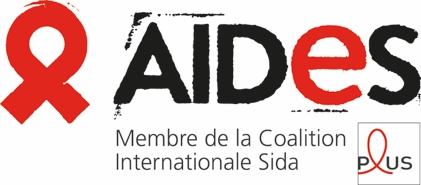 Grande Braderie du Design 2018 : AIDES lance un appel à la générosité des designers-euses  Créateurs-rices de design, sociétés des diffusions et d’édition, grandes marques de design : plus que 3 semaines pour être partenaire de l’événement ! AIDES organise du 26 au 28 avril 2018 la seconde édition de La Grande Braderie du Design. Un événement unique dans un lieu unique, qui proposera à la vente des objets de design offerts par plus de 70 créateurs-trices de renom et grandes marques partenaires. Vous aussi, contribuez à ce rendez-vous exceptionnel et devenez acteur-trice de la lutte contre le sida !La Grande Braderie du Design, comment ça marche ? C’est tout simple : des créateurs-rices ainsi que des sociétés de diffusion et d’édition d’objets de design se mobilisent généreusement aux côtés de AIDES, en faisant don de pièces à l’association. La vente, ouverte au grand public, propose ensuite ces objets à des prix attractifs et accessibles à tous-tes. L’intégralité des fonds collectés servira à financer les actions de prévention et de dépistage de l’association. Avec environ 40.000 tests de dépistage du VIH réalisés chaque année partout en France, AIDES a plus que jamais besoin de vous : chaque don, chaque objet compte !Un événement à la fois chic et accessible. Parce que nous mettons un point d’honneur à valoriser la création, chaque objet proposé à la vente sera mis en valeur à travers une scénographie sobre et élégante réalisée par notre partenaire Buro Bonus. Et quel meilleur écrin pour cette vente exceptionnelle que les Magasins Généraux de Pantin, lieu unique réhabilité par l’agence BETC et l’architecte Frédéric Jung. Jean Nouvel, parrain exceptionnel de la Grande Braderie du Design. Cette année encore, AIDES peut s’enorgueillir d’un parrain engagé dont l’immense talent est reconnu dans le monde entier. « Le design et l’architecture ont toujours été des vecteurs de transformation sociale. Ce pourquoi AIDES agit depuis sa création dans le but de mettre fin au sida » explique Jean Nouvel. « Aujourd’hui l’engagement de toutes et de tous est essentiel pour y parvenir. Ensemble écrivons cette dernière page du sida » conclut le célèbre architecte contemporain. Vous souhaitez mettre votre talent au service de la lutte contre le sida en faisant don d’objets de votre création ? Rien de plus simple !	Pour participer il vous suffit de contacter les équipes de la Grande Braderie du Design par mail à braderiedudesign@aides.org ou par téléphone au 07 62 37 86 00, puis d'envoyer vos dons au 4 rue de Palestine, 75019 Paris. Vous recevrez un reçu fiscal permettant une déduction d'impôts de 60% de la valeur du don.Ils et elles nous soutiennent déjà pour 2018 :  ¿ADÓNDE? - à demain... design-only.com - AKONITE - Alice Morgaine – Ambiance Bain – Arnaud Deverre - Arro Studio - ATDF - Barbadine Design - Boqa - BURO BONUS - Ceccaldi - Christofle - Clément Cauvet - Curiosity Paris - DABI DESIGN - DESIGN OUTLET / SILVERA – Design&Fils - DOMESTIC / MOUSTACHE - Duralex - DYPTIQUE - Dyson - EDITIONS SERGE MOUILLE - EN LIEN - ETHNICRAFT - FCK FREDERICK GAUTIER - Fermob - Flos - Galerie Patrick Seguin -GUEULE DE BOIS - Hartô Design - IBRIDE - Johane Blanc - Karen Swami - Kave Home – La Cocotte Paris – Lafuma - L'ATELIER DES GARCONS - Lexon Design - Liaigre - Maison Taillardat - Margaux keller - MARIANNE GUEDIN - Marron Rouge - Martin DZHACHKOV - Mat&Jewski - Maximum - MOISSONNIER - Noémie Niddam-Hosoi - NOTRE MONDE - Pepper Clay Ceramic - Raphael Cuevas – RBC Mobilier - RED edition - REVOL - Saint Louis - Sèvres - STARCK - STELLA & DENIS TASSEL - Studio BrichetZiegler - TRISS - Tsé Tsé - VANESSA MITRANIContact presse : Antoine Henry 06 10 41 23 86